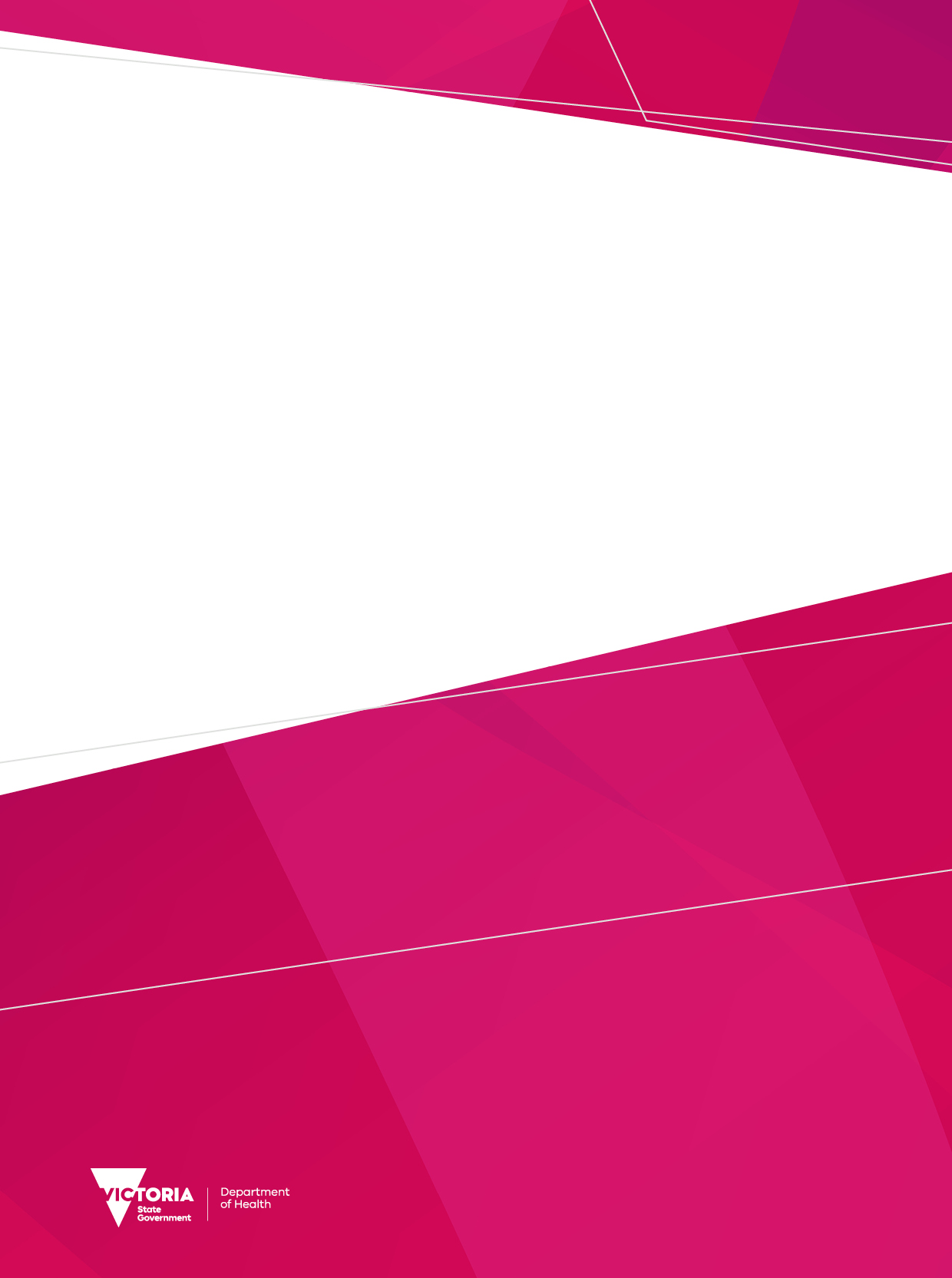 ContentsIntroduction	4Healthy and more sustainable food procurement policy: Application and requirements	5Requirements for procuring healthy food and drinks	5Requirements for delivering social and environmental outcomes when procuring food and drinks	5Policy implementation checklist	6Procuring healthy foods and drinks	6Delivering social and environmental outcomes when procuring food and drinks	6Guidance for procuring healthy food and drinks	7GREEN and AMBER – always order food and drinks from these categories	7RED – avoid ordering food and drinks from this category	7Food and drink quick reference tables	8Sample menus	11Healthy Eating Advisory Service	13Other considerations	14Guidance for delivering social and environmental outcomes when procuring food and drinks	15Platforms to identify food suppliers that deliver social outcomes	16List of sustainable business practices	17Other considerations	18Further information and contacts	19IntroductionVictorian Government departments have committed to delivering health, social and environmental outcomes through food and drink procurement for meetings, functions and events. Organisations across Victoria are encouraged to do the same.This Guide to healthy and more sustainable food procurement is a resource to support Victorian organisations wanting to adopt food and drink procurement practices that not only support and promote healthy eating, but also benefit the environment and the wider Victorian community.By adopting the Healthy and more sustainable food procurement policy, organisations can shift the way food and drinks are ordered for staff meetings, functions, and events by ensuring staff:select  healthy food and drink options, in line with the Victorian Government’s Healthy Choices Framework <https://www.health.vic.gov.au/preventive-health/healthy-choices>, andconsider opportunities to deliver social and environmental outcomesThis is a template guide which organisations can choose to adapt accordingly. The template has been prepared with all elements of the model policy mandated as the default. Healthy and more sustainable food procurement policy: Application and requirementsThe policy applies to staff purchasing food and drinks with [organisational] funds for meetings, functions, and events.This includes occasions such as workshops, conferences, community events, launches, celebrations and ceremonies, as well as client or community education, information, or training programs.Refer to [your organisation’s] healthy and more sustainable food procurement policy for details on policy application and requirements.Requirements for procuring healthy food and drinksTo support and encourage healthy eating, when procuring food and drinks for [organisation]-funded meetings, functions and events, staff must:ensure that the food and drink options available are GREEN or AMBERensure that RED food and drink options are avoided wherever possibleRequirements for delivering social and environmental outcomes when procuring food and drinksTo support and encourage the delivery of social and environmental outcomes when procuring food and drinks for [organisation]-funded meetings, functions and events, staff must:consider opportunities to deliver social and environmental outcomes and pursue identified opportunitiesadopt sustainable business practices when ordering and serving food and drinksPolicy implementation checklistProcuring healthy foods and drinksAll food and drink options available are GREEN and AMBERFor guidance, see pp.8-9.RED food and drinks have been avoided wherever possible For guidance, see pp.10.Delivering social and environmental outcomes when procuring food and drinksOpportunities to order from catering suppliers that deliver social and environmental outcomes have been considered, and identified opportunities pursuedFor guidance, see pp.15-17Sustainable business practices have been adopted when ordering and serving food and drinks. For guidance, see pp.17-18Guidance for procuring healthy food and drinksThe Victorian Government’s Healthy choices: food and drink classification guide <https://www.health.vic.gov.au/preventive-health/healthy-choices> categorises food and drinks as GREEN, AMBER or RED based on nutritional value.Food and drinks commonly provided through workplace catering have been classified as GREEN, AMBER or RED and are listed in the food and drink quick reference tables on pp. 8-10.GREEN and AMBER – always order food and drinks from these categoriesProcured food and drinks are to be healthier GREEN and AMBER options, because they:are essential for good health and vitalityare sources of important nutrientscontain low-moderate amounts of saturated fat, added sugar and/or salt.Examples of GREEN and AMBER foods and drinks commonly available through workplace catering include sandwiches, wraps, frittatas, sushi, fresh fruit, water, coffee and tea. More examples of GREEN and AMBER catering options are listed in the food and drink quick reference tables on pp. 8-9. The eight sample menus on pp. 11-12 demonstrate how GREEN and AMBER food and drink items can be mixed and matched for a meeting, function, or event.RED – avoid ordering food and drinks from this categoryRED food and drink options should be avoided wherever possible. In general, RED options are:high in saturated fat, added sugars and/or salthigh in energy (kilojoules)lacking in important nutrients such as fibre.Examples of RED foods and drinks commonly available through workplace catering include mini-pies, sausage rolls, Danish pastries, sweet biscuits, cakes and slices, large muffins, sports drinks and soft drinks. More examples of RED food and drink catering options, as well as commonly used RED ingredients are listed in the food and drink quick reference table on p. 10.Food and drink quick reference tablesThe following tables list foods and drinks commonly provided at catered meetings, functions and events. Items are classified as GREEN, AMBER or RED according to the Healthy choices: food and drink classification guide. Use the tables to select GREEN or AMBER items from catering menus.Classifications of items listed in the quick reference tables are of a general nature only. For specific information about classifying a menu item, contact the Healthy Eating Advisory Service (HEAS) <https://heas.health.vic.gov.au>.Table 1: GREEN and AMBER foods and drinksThis table lists commonly procured foods and drinks generally classified as GREEN or AMBER.Suggested maximum quantities to order per person are provided in brackets against some items to encourage healthy serve sizes and avoid over catering and food waste.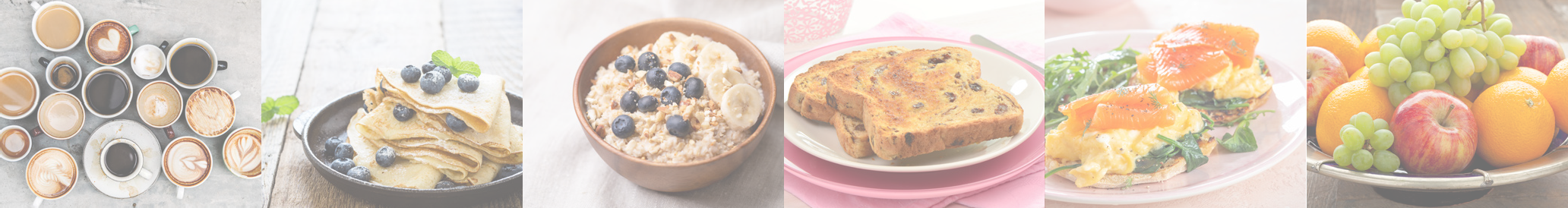 DrinksWater should always be availableCoffee and teas>99% fruit juices (250 mL)BreakfastFresh seasonal fruit (whole, sliced, skewers)Muesli, yoghurt and fruit cupsPorridge with fresh or stewed fruit and cinnamon (1 cup)Fruit or raisin toastPikelets, pancakes or crepes with fruitToast or English muffins with toppings such as avocado, tomato, baked beans, eggs,or lean ham and salmon1Frittatas, omelettes or baked eggs with vegetables, lean meats and/or fish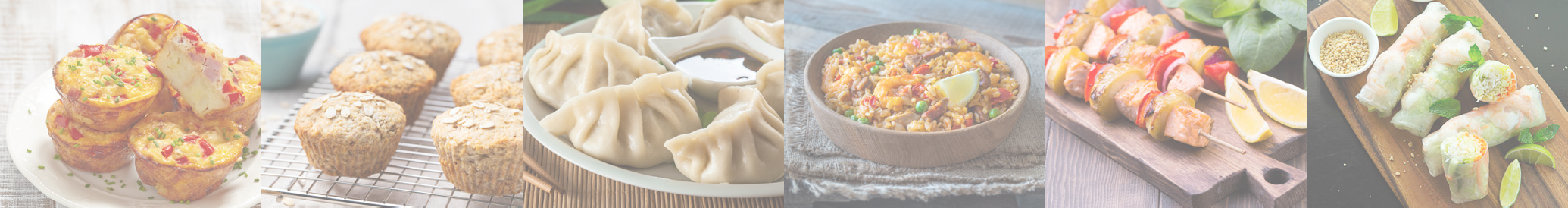 Morning or afternoon teaFresh seasonal fruit (whole, sliced, skewers)Dried fruit (30 grams)Nuts and seeds (raw, dry roasted or lightly salted) (30 grams)Wholemeal, mini fruit-based muffins (up to 80 grams)Scones (plain, fruit or vegetable-based e.g. pumpkin)Fruit buns, loaves or breads (e.g. banana bread or date loaf) (un-iced)Popcorn (plain, lightly flavoured or lightly salted)Savoury platters with:Olives, grilled marinated vegetables, sun dried tomatoesCheeses (40 grams)Hummus, tzatziki, babaganoush, salsa, guacamole and other vegetable dipsCrudites or raw vegetablesRice crackers, water crackers (plain or lightly salted)Breads, flatbread, lavosh, mini toastsSushi with vegetables, lean meat and/or fish2 (1 whole roll or three pieces)Rice paper rolls (1 whole roll)Falafels (pan fried or baked) (2)Grilled skewers with vegetables, and/or lean meat or fish2Mini vegetable filo pastries (2)Mini vegetable frittatas or zucchini slice (2)Steamed dumplings or gyoza (6)BruschettaMini pizzas and focaccias with vegetables and/or lean meatsLunch or dinnerSandwiches, wraps, bagels, rolls and baguettes filled with salad, vegetables, cheese and/or lean meats or fish (include mostly wholemeal or multigrain breads) (1 whole sandwich, wrap or roll)Soft tacosSushi (2–3 whole rolls)Rice paper rolls (3 whole rolls)Salads, buddha bowls and poke bowls (2 cups)Soups served with bread, preferably wholemeal or multigrain (2 cups)Curries, casseroles, stews with lentils, legumes, vegetables and/or lean meats (2 cups)Pasta dishes (avoid sauces based on cream)Risotto, paella and other rice dishesStir fries and noodle dishesRoasted or grilled vegetables and/or lean meats Table 2: RED foods and drinksThis table lists foods and drinks generally classified as RED. Avoid ordering RED foods and drinks or meals containing large quantities of RED ingredients wherever possible.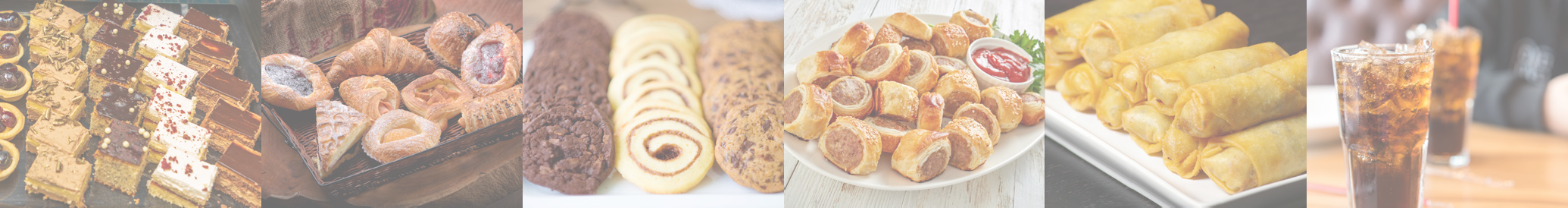 Foods and drinksSugar sweetened drinks such as soft drinks, cordials, fruit drinks and iced teasConfectionary such as lollies, mints and chocolates, including choc-coated fruit and nutsPastries such as croissants and DanishesBiscuits, cakes, donuts, large muffins, buns and slicesCrackers, crisps and chips that are high in fat and saltSavoury pastries such as party pies, sausage rolls and pastiesSalami, kabana, bacon and other processed or cured meatsDeep-fried foods such as spring rolls, dim sims and battered meats/vegetables, as well as foods containing deep-fried items (for example, sushi or sandwiches with fried chicken)IngredientsSweet spreads and toppings such as honey, jam and chocolateCream, coconut cream, aioli, hollandaise and other creamy dressings and saucesSample menusThe following sample menus contain GREEN and AMBER food and drinks that are commonly available through workplace catering.Water should be available at all mealtimes. Tea and coffee including decaffeinated varieties can also be served with meals and accompanied by milk including reduced fat and plant-based options.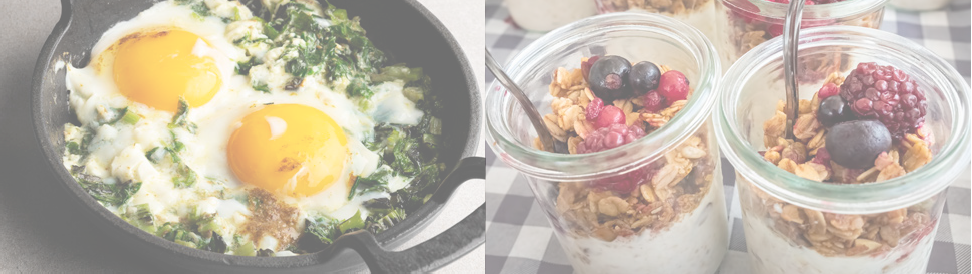 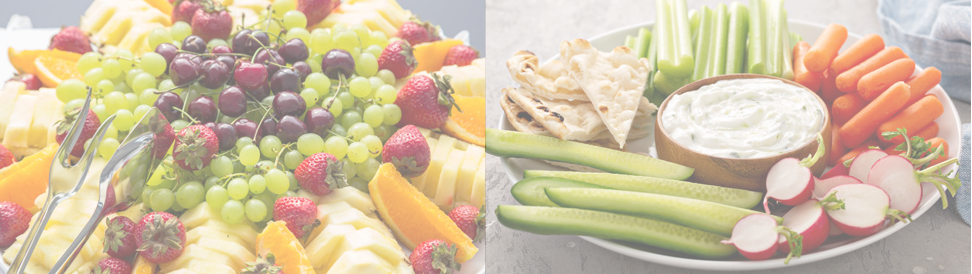 BreakfastSample Menu 1Breakfast cups with muesli, yoghurt and fruitBaked egg pots with crusty bread>99% fruit juiceMorning or Afternoon TeaSample Menu 1Platter of fresh seasonal fruitMini vegetable frittatasMini wholemeal mixed berry and apple cinnamon muffinsSample Menu 2Porridge with stewed fruit and cinnamonEnglish muffins with eggs, salmon and mushrooms>99% fruit juiceSample Menu 2Platter of crudites (raw vegetables) such as carrots and radishes, with falafel balls, hummus, olives and flatbreadFruit buns, un-iced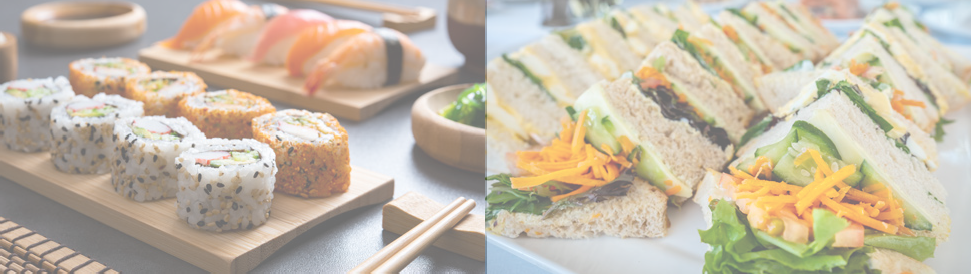 LunchSample Menu 1Poke bowls with options such as tofu, salmon or chicken, with Asian-style slaw and riceSushi rolls with fillings such as avocado, fish5 and tofu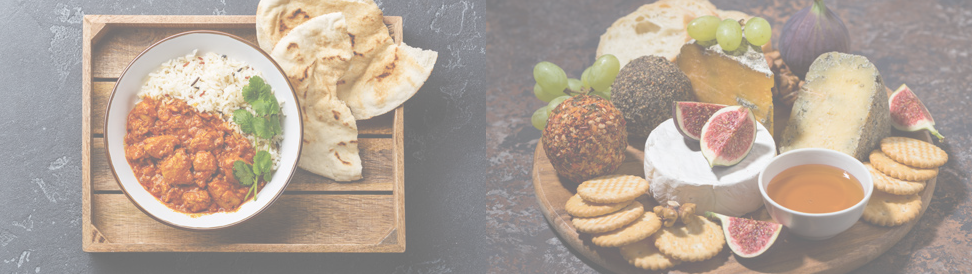 DinnerSample Menu 1Curries served with yoghurt, rice and flat bread with options such as:spinach and lentil dahlchicken madrasPlatter of fresh seasonal fruitSample Menu 2Selection of sandwiches, wraps, rolls or baguettes with options such as:roasted vegetables, hummus and rocketsalmon5, red onion, capers and spinachroast chicken, avocado and saladFruit skewers with yoghurtSample Menu 2Roasted vegetables and/or grilled meat skewersVegetable risottoPlatter of cheeses with nuts and dried fruitHealthy Eating Advisory ServiceThe Healthy Eating Advisory Service (HEAS) is a free, Victorian Government-supported service that supports a wide range of organisations to provide healthier foods and drinks.Through HEAS, workplace staff and food businesses can:receive free phone and email support to make healthy changes to their menususe Food Checker <https://foodchecker.heas.health.vic.gov.au> to do free recipe, product and menu assessments and receive instant feedback on whether foods and drinks are classified as GREEN, AMBER or RED, as well as healthier alternativesexplore online resources including training, fact sheets and recipes, as well asaccess the Catering for Good Directory.The Catering for Good Directory has been developed to help Victorian organisations access healthier and more sustainable catering options. Organisation staff can search the Directory map to find catering businesses that have: assessed their menu options using FoodChecker – allowing for green and amber menu items to be displayed on the Directoryidentified their social benefit supplier status, where relevantidentified their sustainable business practices.Access the Catering for Good Directory https://heas.health.vic.gov.au/catering-for-good through the HEAS website.Other considerationsWill alcohol be served?All alcoholic drinks are categorised as RED. [Refer to your organisation’s policy on provision of alcohol or include details here]. Allergies, intolerances and dietary requirementsWhen hosting a meeting, function or event where catering is provided, it is important to obtain information from attendees about food allergies, intolerances and/or dietary requirements, and to provide appropriate alternative options as required.Catering providers should be able to identify menu items that include common allergens or foods that trigger intolerance, for example nuts, wheat, gluten, soy, fish and shellfish, and milk and milk products, or that meet common dietary requirements, for example vegetarian, vegan, halal and kosher.Many allergies, intolerances and dietary requirements are simple to cater for, for example, by offering milk alternatives (such as soy or almond milk) with hot drinks, ordering gluten free sandwiches or wraps for people with coeliac disease or a gluten intolerance and choosing options without meat or animal products for vegetarians and vegans.It is important to note that food and drinks provided for catering generally cannot be guaranteed allergen free. While allergies, intolerances and dietary requirements should be considered and catered for as much as possible, ultimately it remains the responsibility of the individual with the allergy, intolerance or dietary requirement to decide what they consume, or to provide their own food.Guidance for delivering social and environmental outcomes when procuring food and drinksFood procurement presents a significant opportunity for organisations to use their buying power to generate social value above and beyond the value of the food, drinks and catering service being procured. Organisations can contribute to delivering a range of positive social and environmental outcomes by procuring healthy food and drinks from, for example:Victorian social enterprises certified by Social Traders Victorian Aboriginal and/or Torres Strait Islander businesses certified by Kinawaysuppliers that adopt sustainable business practices such as sourcing ingredients locally and minimising food waste.To provide a few examples, organisations may order food and drinks from a:certified Victorian Aboriginal businesscertified social enterprise providing vocational hospitality training for neurodiverse young peoplesupplier that has adopted sustainable business practices such as sourcing ingredients locally, minimising food waste, and reducing carbon emissionsa certified social enterprise that creates empowering employment opportunities for people seeking asylum and refugees and has also adopted sustainable business practices.Procuring food and drinks from suppliers that adopt sustainable business practices will help to tackle climate change, reduce waste, and deliver broader environmental outcomes.An organisation can generate further social value still by adopting its own sustainable business practices when procuring food and drinks (see page 18).Platforms to identify food suppliers that deliver social outcomesThe following platforms can be used to identify certified social enterprises and certified Victorian Aboriginal and/or Torres Strait Islander businesses that supply food and drinks and deliver social outcomes.Social Traders’ Social Enterprise FinderSocial Traders <https://www.socialtraders.com.au> is an organisation that certifies social enterprises. It also connects Certified Social Enterprises with businesses and governments to support social enterprise procurement.Social Traders provides a national directory of certified social enterprises, called Social Enterprise Finder <https://www.socialtraders.com.au/find-a-social-enterprise>. You can search for social enterprises by category, including ‘Catering and hospitality’, and by location and key word. You can display search results as a list or map view.KinawayKinaway Chamber of Commerce <https://kinaway.com.au> helps to improve the visibility and networks of Aboriginal and Torres Strait Islander businesses in Victoria, and to promote procurement opportunities.Kinaway provide a Business Directory <https://kinaway.com.au/search> of certified Victorian based Aboriginal and Torres Strait Islander businesses. You can search by category, including ‘Food and hospitality’ as well as by location.Catering for Good DirectoryRefer also to information about the Catering for Good Directory on p.13.List of sustainable business practicesWhen procuring food and drinks staff must consider opportunities to deliver environmental outcomes and pursue identified opportunities. Staff can deliver on this requirement by procuring healthy food and drinks from suppliers that adopt sustainable business practices.Ask suppliers these questions to identify sustainable business practices:Do you consider your environmental impact by considering the sustainability of your processes? For example, through implementing an organisational sustainability policy, plan, strategy or circular business model.Do you provide food on or in reusable or returnable, non-disposable serving platters or containers?Do you recycle to the maximum extent possible?Do you provide vegetarian and/or vegan options?Do you implement strategies to reduce food waste and compost any remaining organic waste, ideally on-site?Do you donate food from cancelled orders, unused products and excess food to local charities or food rescue organisations and/or implement other food waste minimisation strategies?Do you preference locally grown produce where possible?Do you vary the menu based on the use of seasonal produce?Do you use renewable energy or implement other practices to reduce greenhouse gas emissions?Banned single-use plastics and alternativesThe following single-use plastics are now banned in Victoria: single-use plastic drinking straws, cutlery, plates, drink stirrers and cotton bud sticks made from conventional, degradable and compostable plastics, including bioplastic and oxo-degradable materials. The ban also applies to food service items and drink containers made from expanded polystyrene. There are readily available alternatives to these single-use plastic items. If you cannot use reusable items, then choose single-use items made from alternative materials such as Forest Stewardship Council (FSC) certified paper, wood or bamboo.Single-use plastic drinking straws can be purchased and used for people who need them due to a disability or for medical reasons.For more information, visit the Victorian Government’s single-use plastics ban website <https://www.vic.gov.au/single-use-plastics>.Organisation staff should also adopt sustainable practices when procuring and serving food and drinks by:including a variety of vegetarian and/or vegan options when procuring food, and making these available for all attendeesencouraging appropriate waste management by attendees, including providing advice on items which can be recycled or composted, so that waste can be disposed of properlyavoiding over ordering (see below ‘How much to order’)avoiding providing bottled water where reticulated (mains) drinking water is available, and instead using reusable jugs and glassesavoiding individually wrapped or packaged foodsproviding food on or in reusable or returnable non-disposable serving platters or containersprocuring food from suppliers that are close to the venue to reduce emissions associated with transport, where possible.Other considerationsHow much to order?When procuring food and drinks, ordering too much can lead to excess consumption, food waste and increased costs. Determining the right amount of food and drinks to order can be difficult. The following tips can assist to avoid over ordering:Use the suggested maximum quantities provided in Table 1 as a guide to avoid over ordering and waste.Order food and drinks as close to the event as possible when estimates of attendance numbers are more likely to be accurate.Consider the time of the day and the duration of the meeting, function or event when choosing how much to order.Whole fruit stays fresh longer than cut fruit, so consider providing a bowl of whole fruits instead of a fruit platter.After each meal, refrigerate leftovers to preserve the freshness of the food.Further information and contactsMore information on:Healthy food and drinks: Contact the Good Food Policy team <GoodFoodPolicy@health.vic.gov.au> Healthy Eating Advisory Service <heas@nutritionaustralia.org.au>Social procurement: Buying for Victoria website <https://www.buyingfor.vic.gov.au/implementing-social-procurement-buyers> Single-use plastics ban <https://www.vic.gov.au/single-use-plastics>Environmental sustainability: The Sustainability Victoria website <https://www.sustainability.vic.gov.au>Guide to healthy and more sustainable food procurementTo receive this document in another format, phone 1300 761 874, using the National Relay Service 13 36 77 if required, or email <GoodFoodPolicy@health.vic.gov.au>.Authorised and published by the Victorian Government, 1 Treasury Place, Melbourne.© State of Victoria, Australia, Department of Health, July 2023.Except where otherwise indicated, the images in this document show models and illustrative settings only, and do not necessarily depict actual services, facilities or recipients of services. This document may contain images of deceased Aboriginal and Torres Strait Islander peoples.In this document, ‘Aboriginal’ refers to both Aboriginal and Torres Strait Islander people. ‘Indigenous’ or ‘Koori/Koorie’ is retained when part of the title of a report, program or quotation.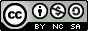 This work, Guide to healthy and more sustainable food procurement, is licensed under a Creative Commons Attribution 4.0 licence [http://creativecommons.org/licenses/by/4.0/]. You are free to re-use the work under that licence, on the condition that you credit the State of Victoria, Australia (Department of Health) as the author, indicate if any changes have been made to the work and comply with the other licence terms.This license does not apply to any images, photographs or branding (including, but not limited to the Victorian Government logo or the Department of Health logo). All images, photographs and branding (including, but not limited to the Victorian Government logo or the Department of Health logo) must be removed prior to any use and distribution of this work.ISBN/ISSN 978-1-76131-195-6 (pdf/online/MS word)Available at the department’s healthy and more sustainable food procurement webpage <https://www.health.vic.gov.au/public-health/healthy-and-more-sustainable-food-procurement>